مؤتمر الأطراف في الاتفاقية المتعلقة بالتنوع البيولوجي العامل كاجتماع للأطراف في بروتوكول قرطاجنة للسلامة الأحيائيةالاجتماع العاشر – الجزء الثانيمونتريال، كندا، 7-19 ديسمبر/كانون الأول 2022البند 6 من جدول الأعمالمقرر اعتمدته الأطراف في بروتوكول قرطاجنة للسلامة الأحيائيةCP-10/14	تشغيل ميزانية برنامج العمل المتكامل للأمانةإن مؤتمر الأطراف العامل كاجتماع للأطراف في بروتوكول قرطاجنة،إذ يشير إلى مقرره CP-9/16؛وإذ يشير أيضا إلى مقرره CP-EM-1/1، الذي وافق فيه على تمديد الميزانية لفترة السنتين 2019-2020، وعلى أساس استثنائي، ميزانية مؤقتة أساسية لعام 2021؛ وإذ يشير كذلك إلى مقرره CP-10/1 الذي وافق فيه على تمديد الميزانية لفترة السنتين 2019-2020 وعلى أساس استثنائي، ميزانية مؤقتة أساسية لعام 2022؛يقرر اعتماد برنامج عمل متكامل وميزانية متكاملة لاتفاقية التنوع البيولوجي وبروتوكول قرطاجنة للسلامة الأحيائية وبروتوكول ناغويا بشأن الحصول وتقاسم المنافع؛يقرر أيضا تقاسم جميع تكاليف خدمات الأمانة بين الاتفاقية، وبروتوكول قرطاجنة وبروتوكول ناغويا بالنسبة الحالية البالغة 13:15:72 لفترة السنتين 2023-2024؛يعتمد ميزانية برنامجية أساسية (BG) لبروتوكول قرطاجنة بمبلغ 2,989,700 دولار أمريكي لعام 2023 وبمبلغ 3,257,200 دولار أمريكي لعام 2024، وهو ما يمثل 15 في المائة من الميزانية المتكاملة البالغة 19,931,600 دولار أمريكي لعام 2023 و21,714,500 دولار أمريكي لعام 2024 للاتفاقية والبروتوكولين، للأغراض المذكورة في الجدولين 1(أ) و1(ب) أدناه؛يعتمد جدول الأنصبة المقررة لقسمة النفقات لعامي 2023 و2024، وفقا للجدول الحالي للاشتراكات المقررة لقسمة التكاليف في الأمم المتحدة، على النحو الوارد في الجدول 2 بهذا المقرر؛يحيط علما مع القلق أن عددا من الأطراف في الاتفاقية وبروتوكوليها لم تسدد اشتراكاتها في الميزانيات الأساسية (صناديق الائتمان BY وBG وBB) لعام 2022 والسنوات السابقة، بما في ذلك الأطراف التي لم تسدد اشتراكاتها قط، ويحيط علما أيضا أنه وفقا للمعايير المحاسبية الدولية للقطاع العام التي اعتمدتها الأمم المتحدة، تقدر المتأخرات لبروتوكول قرطاجنة بمبلغ 556,128 دولارا أمريكيا، وهي مستحقة في نهاية عام 2021 ويتم خصمها من رصيد الصندوق لتغطية الديون المشكوك في تحصيلها، وبالتالي، لا يمكن استخدامها لصالح جميع الأطراف المعنية، ويطلب إلى برنامج الأمم المتحدة للبيئة قبول المساهمات من جميع الأطراف في الاتفاقية في الوقت المناسب.يقرر أن يطبق الفقرات 4 إلى 6، و8 إلى 17، و19 إلى 39 من مقرر مؤتمر الأطراف 34/15، مع مراعاة ما يقتضيه اختلاف الحال.الجدول 1(أ) -الميزانية المتكاملة للاتفاقية وبروتوكوليها للفترة 2023-2024 (حسب وجه الإنفاق)الجدول 1(ب) - الميزانية المتكاملة للاتفاقية وبروتوكوليها للفترة 2023-2024الجدول 2-	المساهمات في الصندوق الاستئماني لبروتوكول قرطاجنة للسلامة الأحيائية لفترة السنتين 2023-2024_________CBD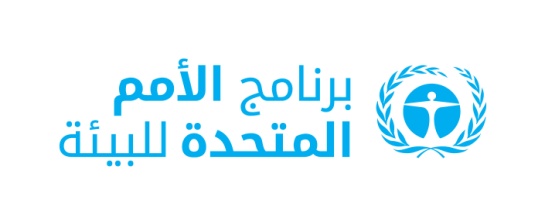 CBD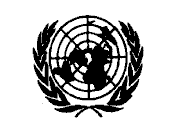 Distr.GENERAL19 December 2022ARABICORIGINAL: ENGLISH 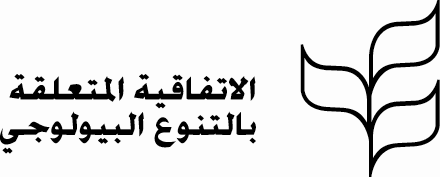 أوجه الانفاق2023 2024 المجموعأوجه الانفاق(بآلاف الدولارات الأمريكية)(بآلاف الدولارات الأمريكية)(بآلاف الدولارات الأمريكية)ألف- تكاليف الموظفين11,890.212,267.124,157.3باء- المساعدة المؤقتة/الساعات الإضافية100.0100.0200.0جيم- الاستشاريون/المتعاقدون من الباطن50.050.0100.0دال - التدريب5.05.010.0هاء - الاستعراض الهيكلي250.00.0250.0واو - اجتماعات المكتب108.0170.9278.9زاي - اجتماعات الخبراء130.0350.0480.0حاء - اجتماعات الهيئات الحكومية الدولية *2,241.63,343.05,584.6طاء - مواد التوعية العامة/الاتصالات50.050.0100.0ياء- ترجمة موقع آلية غرفة تبادل المعلومات على الإنترنت/ مشاريع مواقع الإنترنت65.065.0130.0كاف - السفر في مهام رسمية320.0320.0640.0لام - الإيجار والتكاليف المرتبطة به1,445.71,473.02,918.7ميم - تكنولوجيا المعلومات65.065.0130.0نون - مصروفات التشغيل العامة726.6726.61,453.2المجموع الفرعي (الأول)17,447.118,985.636,432.7ثانيا - تكاليف دعم البرامج (13%)2,268.12,468.14,736.2المجموع الفرعي (أولا + ثانيا)19,715.221,453.741,168.9ثالثا - احتياطي رأس المال العامل216.4260.8477.2المجموع الإجمالي (أولا + ثانيا + ثالثا)19,931.621,714.541,646.1حصة بروتوكول قرطاجنة من الميزانية المتكاملة (15 في المائة)2,989.73,257.26,246.9مطروحا منه المساهمات المقدمة من البلد المضيف-245.0-249.7-494.7مطروحا منه استخدام الاحتياطي-30.8-30.8-61.6المجموع الصافي (مقسما بين الأطراف)2,713.92,976.85,690.7* اجتماعات ممولة من الميزانية الأساسيةالاجتماع الثاني عشر للفريق العامل المفتوح العضوية المخصص المعني بالمادة 8 (ي) والأحكام المتصلة بها.الاجتماعان الخامس والعشرون والسادس والعشرون للهيئة الفرعية للمشورة العلمية والتقنية والتكنولوجية.الاجتماعان الرابع والخامس للهيئة الفرعية للتنفيذ.الاجتماع السادس عشر لمؤتمر الأطراف في الاتفاقية/الاجتماع الحادي عشر للأطراف في بروتوكول قرطاجنة/الاجتماع الخامس للأطراف في بروتوكول ناغويا المعقودة بشكل متزامن.* اجتماعات ممولة من الميزانية الأساسيةالاجتماع الثاني عشر للفريق العامل المفتوح العضوية المخصص المعني بالمادة 8 (ي) والأحكام المتصلة بها.الاجتماعان الخامس والعشرون والسادس والعشرون للهيئة الفرعية للمشورة العلمية والتقنية والتكنولوجية.الاجتماعان الرابع والخامس للهيئة الفرعية للتنفيذ.الاجتماع السادس عشر لمؤتمر الأطراف في الاتفاقية/الاجتماع الحادي عشر للأطراف في بروتوكول قرطاجنة/الاجتماع الخامس للأطراف في بروتوكول ناغويا المعقودة بشكل متزامن.* اجتماعات ممولة من الميزانية الأساسيةالاجتماع الثاني عشر للفريق العامل المفتوح العضوية المخصص المعني بالمادة 8 (ي) والأحكام المتصلة بها.الاجتماعان الخامس والعشرون والسادس والعشرون للهيئة الفرعية للمشورة العلمية والتقنية والتكنولوجية.الاجتماعان الرابع والخامس للهيئة الفرعية للتنفيذ.الاجتماع السادس عشر لمؤتمر الأطراف في الاتفاقية/الاجتماع الحادي عشر للأطراف في بروتوكول قرطاجنة/الاجتماع الخامس للأطراف في بروتوكول ناغويا المعقودة بشكل متزامن.* اجتماعات ممولة من الميزانية الأساسيةالاجتماع الثاني عشر للفريق العامل المفتوح العضوية المخصص المعني بالمادة 8 (ي) والأحكام المتصلة بها.الاجتماعان الخامس والعشرون والسادس والعشرون للهيئة الفرعية للمشورة العلمية والتقنية والتكنولوجية.الاجتماعان الرابع والخامس للهيئة الفرعية للتنفيذ.الاجتماع السادس عشر لمؤتمر الأطراف في الاتفاقية/الاجتماع الحادي عشر للأطراف في بروتوكول قرطاجنة/الاجتماع الخامس للأطراف في بروتوكول ناغويا المعقودة بشكل متزامن.202320242023-2024202320242023-2024202320242023-2024(بآلاف الدولارات الأمريكية)(بآلاف الدولارات الأمريكية)(بآلاف الدولارات الأمريكية)ألف - الهيئات الإدارية والفرعية2,479.63,863.96,343.5باء – الإدارة التنفيذية والإدارة2,909.83,028.05,937.8جيم- برنامج العمل8,909.19,094.918,004.0دال- الدعم الإداري3,148.62,998.86,147.4المجموع الفرعي17,447.118,985.636,432.7تكاليف دعم البرنامج2,268.12,468.14,736.2احتياطي رأس المال العامل216.4260.8477.2مجموع المتطلبات19,931.621,714.541,646.1حصة بروتوكول قرطاجنة من الميزانية المتكاملة (15 في المائة)2,989.73,257.26,246.9مطروحا منه المساهمات المقدمة من البلد المضيف-245.0-249.7-494.7مطروحا منه الاحتياطي-30.8-30.8-61.6المجموع الصافي (مقسما بين الأطراف)2,713.92,976.75,690.6الأطرافجدول الاشتراكات المقررة للفترة 2022-2024الجدول بحد أقصى 22%، لا يدفع أي من أقل البلدان نموا أكثر من 0.01%الاشتراكات المستحقة في 1 يناير/كانون الثاني 2023 (بالدولارات الأمريكية)الاشتراكات المستحقة في 1 يناير/كانون الثاني 2024(بالدولارات الأمريكية)المجموع 2023-2024(بالدولارات الأمريكية)أفغانستان0.0060.008230252482ألبانيا0.0080.011307336643الجزائر0.1090.1544,1764,5818,757انغولا0.0100.010271298569انتيغوا وبربودا0.0020.0037784161أرمينيا0.0070.010268294562النمسا0.6790.95926,01528,53454,549أذربيجان0.0300.0421,1491,2612,410جزر البهاما0.0190.0277287981,526البحرين0.0540.0762,0692,2694,338بنغلاديش0.0100.010271298569بربادوس0.0080.011307336643بيلاروس0.0410.0581,5711,7233,294بلجيكا0.8281.16931,72434,79666,520بليز0.0010.001384280بنن0.0050.007192210402بوتان0.0010.001384280بوليفيا (دولة – المتعددة القوميات)0.0190.0277287981,526البوسنة والهرسك0.0120.017460504964بوتسوانا0.0150.0215756301,205البرازيل2.0132.84277,12684,594161,720بلغاريا0.0560.0792,1462,3534,499بوركينا فاسو0.0040.006153168321بوروندي0.0010.001384280كمبوديا0.0070.010268294562الكاميرون0.0130.0184985461,044كابو فيردي0.0010.001384280جمهورية أفريقيا الوسطى0.0010.001384280تشاد0.0030.004115126241الصين15.25421.535584,438641,0321,225,470كولومبيا0.2460.3479,42510,33819,763جزر القمر0.0010.001384280الكونغو0.0050.007192210402كوستاريكا0.0690.0972,6442,9005,543كوت ديفوار0.0220.0318439251,767كرواتيا0.0910.1283,4873,8247,311كوبا0.0950.1343,6403,9927,632قبرص0.0360.0511,3791,5132,892تشيكيا0.3400.48013,02714,28827,315جمهورية كوريا الشعبية الديمقراطية0.0050.007192210402جمهورية الكونغو الديمقراطية0.0100.010271298569الدانمرك0.5530.78121,18723,23944,427جيبوتي0.0010.001384280دومينيكا0.0010.001384280الجمهورية الدومينيكية0.0670.0952,5672,8165,383إكوادور0.0770.1092,9503,2366,186مصر0.1390.1965,3265,84111,167السلفادور0.0130.0184985461,044إريتريا0.0010.001384280إستونيا0.0440.0621,6861,8493,535أسواتيني0.0020.0037784161إثيوبيا0.0100.010271298569الاتحاد الأوروبي2.50067,84974,419142,267فيجي0.0040.006153168321فنلندا0.4170.58915,97717,52433,501فرنسا4.3186.096165,439181,459346,898غابون0.0130.0184985461,044غامبيا0.0010.001384280جورجيا0.0080.011307336643ألمانيا6.1118.627234,135256,808490,943غانا0.0240.0349201,0091,928اليونان0.3250.45912,45213,65826,110غرينادا0.0010.001384280غواتيمالا0.0410.0581,5711,7233,294غينيا0.0030.004115126241غينيا- بيساو0.0010.001384280غيانا0.0040.006153168321هندوراس0.0090.013345378723هنغاريا0.2280.3228,7369,58118,317الهند1.0441.47440,00043,87383,872إندونيسيا0.5490.77521,03423,07144,105إيران (جمهورية – الإسلامية)0.3710.52414,21415,59129,805العراق0.1280.1814,9045,37910,283أيرلندا0.4390.62016,82018,44835,268إيطاليا3.1894.502122,182134,014256,197جامايكا0.0080.011307336643اليابان8.03311.340307,774337,578645,352الأردن0.0220.0318439251,767كازاخستان0.1330.1885,0965,58910,685كينيا0.0300.0421,1491,2612,410كيريباس0.0010.001384280الكويت0.2340.3308,9659,83418,799قيرغيزستان0.0020.0037784161جمهورية لاو الديمقراطية الشعبية0.0070.010268294562لاتفيا0.0500.0711,9162,1014,017لبنان0.0360.0511,3791,5132,892ليسوتو0.0010.001384280ليبريا0.0010.001384280ليبيا0.0180.0256907561,446ليتوانيا0.0770.1092,9503,2366,186لكسمبرغ0.0680.0962,6052,8585,463مدغشقر0.0040.006153168321ملاوي0.0020.0037784161ماليزيا0.3480.49113,33314,62427,957ملديف0.0040.006153168321مالي0.0050.007192210402مالطة0.0190.0277287981,526جزء مارشال0.0010.001384280موريتانيا0.0020.0037784161موريشيوس0.0190.0277287981,526المكسيك1.2211.72446,78151,31198,092منغوليا0.0040.006153168321الجبل الأسود0.0040.006153168321المغرب0.0550.0782,1072,3114,419موزامبيق0.0040.006153168321ميانمار0.0100.010271298569ناميبيا0.0090.013345378723ناورو0.0010.001384280هولندا1.3771.94452,75857,867110,625نيوزيلندا0.3090.43611,83912,98524,824نيكاراغوا0.0050.007192210402النيجر0.0030.004115126241نيجيريا0.1820.2576,9737,64814,621نيوي0.0100.010271298569مقدونيا الشمالية0.0070.010268294562النرويج0.6790.95926,01528,53454,549عمان0.1110.1574,2534,6658,917باكستان0.1140.1614,3684,7919,158بالاو0.0010.001384280بنما0.0900.1273,4483,7827,230بابوا غينيا الجديدة0.0100.014383420803باراغواي0.0260.0379961,0932,089بيرو0.1630.2306,2456,85013,095الفلبين0.2120.2998,1238,90917,032بولندا0.8371.18232,06935,17467,243البرتغال0.3530.49813,52514,83428,359قطر0.2690.38010,30611,30421,611جمهورية كوريا2.5743.63498,620108,169206,789جمهورية مولدوفا0.0050.007192210402رومانيا0.3120.44011,95413,11125,065رواندا0.0030.004115126241سانت كينتس ونيفس0.0020.0037784161سانت لوسيا0.0020.0037784161سانت فينسنت وجزر غرينادين0.0010.001384280ساموا0.0010.001384280المملكة العربية السعودية1.1841.67145,36349,75695,120السنغال0.0070.010268294562صربيا0.0320.0451,2261,3452,571سيشيل0.0020.0037784161سيراليون0.0010.001384280سلوفاكيا0.1550.2195,9396,51412,452سلوفينيا0.0790.1123,0273,3206,347جزر سليمان0.0010.001384280الصومال0.0010.001384280جنوب أفريقيا0.2440.3449,34910,25419,602إسبانيا2.1343.01381,76289,679171,440سري لانكا0.0450.0641,7241,8913,615دولة فلسطين0.0110.016421462884السودان0.0100.010271298569سورينام0.0030.004115126241السويد0.8711.23033,37136,60369,974سويسرا1.1341.60143,44847,65591,103الجمهورية العربية السورية0.0090.013345378723طاجيكستان0.0030.004115126241تايلند0.3680.52014,09915,46529,564توغو0.0020.0037784161تونغا0.0010.001384280ترينيداد وتوباغو0.0370.0521,4181,5552,972تونس0.0190.0277287981,526تركيا0.8451.19332,37535,51067,885تركمانستان0.0340.0481,3031,4292,731أوغندا0.0100.010271298569أوكرانيا0.0560.0792,1462,3534,499الإمارات العربية المتحدة0.6350.89624,32926,68551,014المملكة المتحدة لبريطانيا العظمى وأيرلندا الشمالية4.3756.176167,623183,854351,477جمهورية تنزانيا المتحدة0.0100.010271298569أوروغواي0.0920.1303,5253,8667,391أوزبكستان0.0270.0381,0341,1352,169فنزويلا (جمهورية - البوليفارية)0.1750.2476,7057,35414,059فييت نام0.0930.1313,5633,9087,471اليمن0.0080.010271298569زامبيا0.0080.010271298569زمبابوي0.0070.010268294562المجموع69.0921002,713,9452,976,7525,690,697